Муниципальное бюджетное общеобразовательное учреждение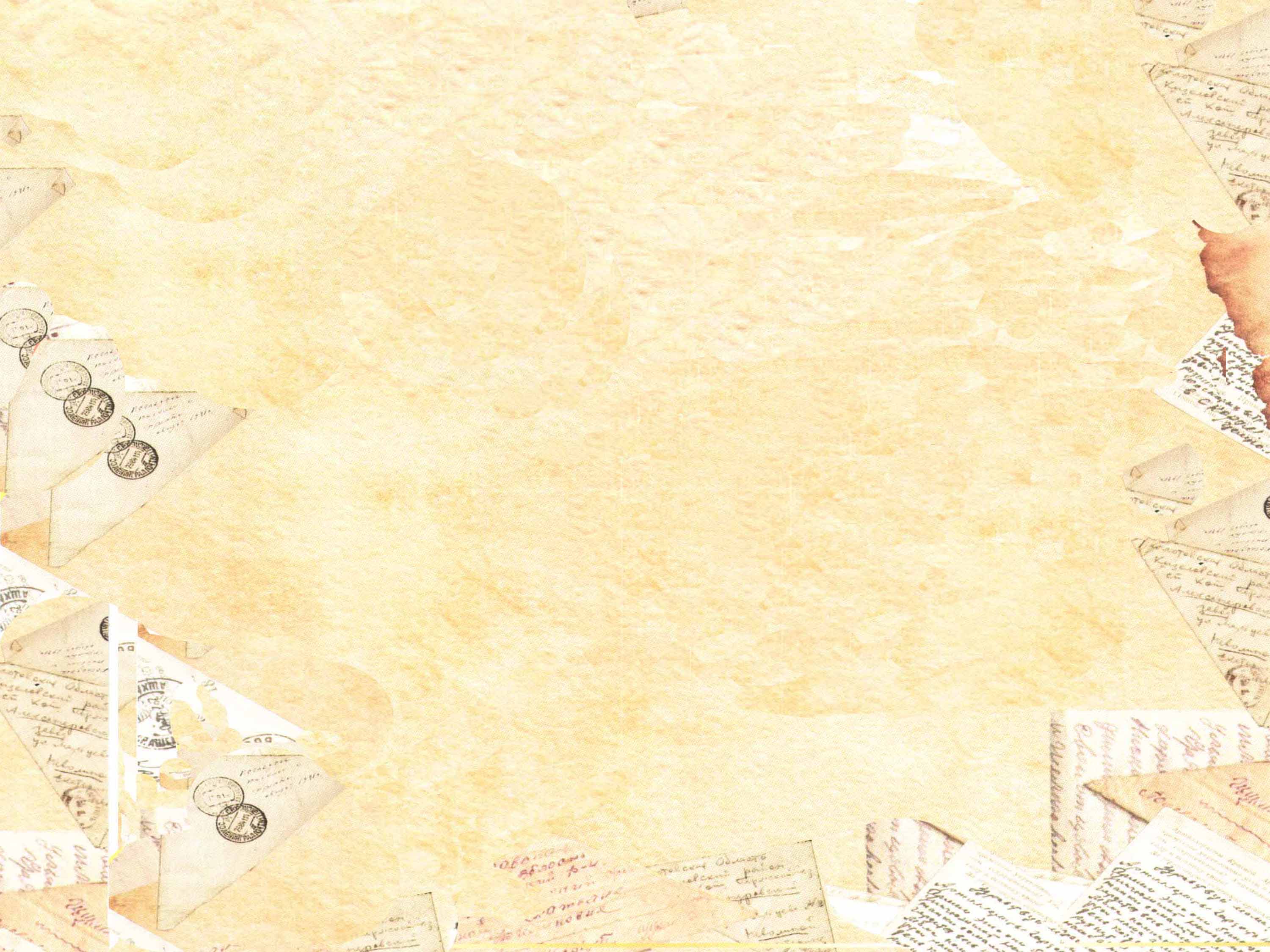 «Средняя общеобразовательная школа №61 имени Ильгизара Александровича Касакина» 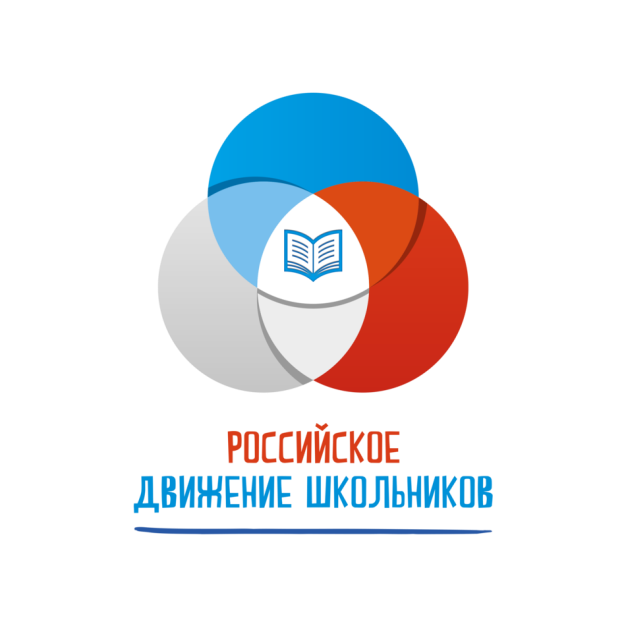 города Новокузнецка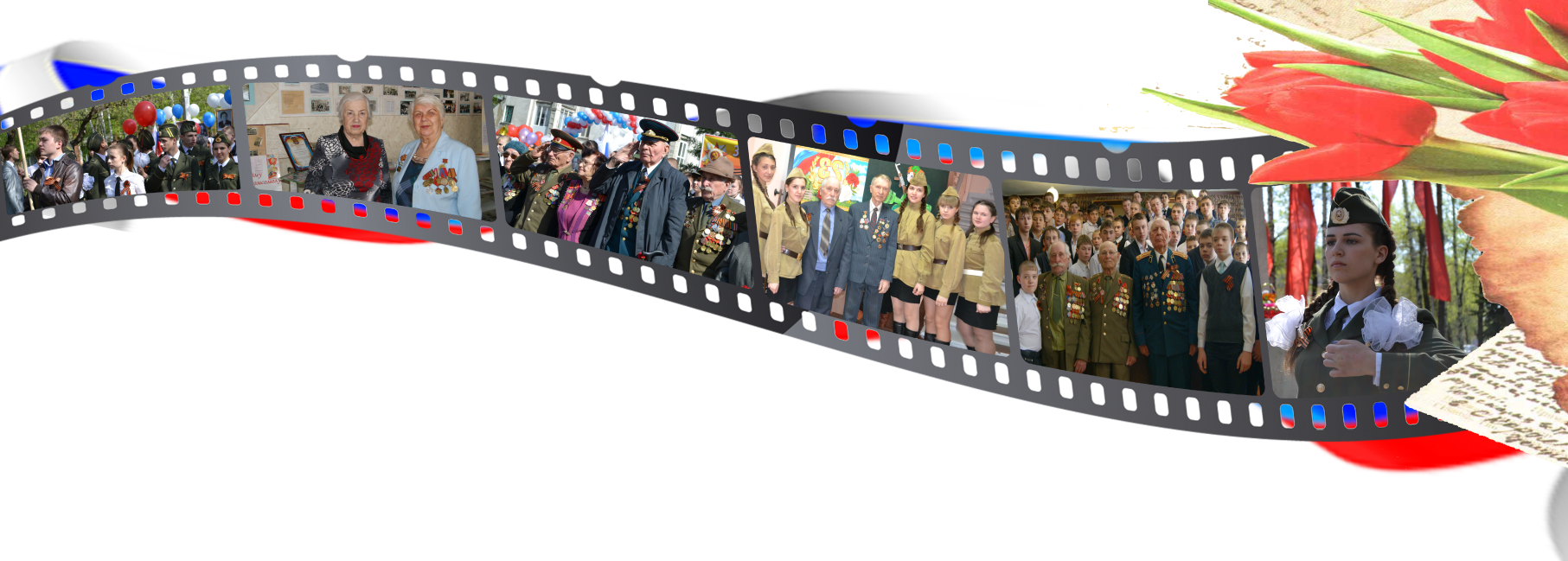 Промежуточный отчетрегиональной инновационной площадки   муниципального бюджетного общеобразовательного учреждения«Средняя общеобразовательная школа №61имени Ильгизара Александровича Касакина»Приказ № 1541 от 12.09.2018 годаза отчетный период 2018-2019 учебного года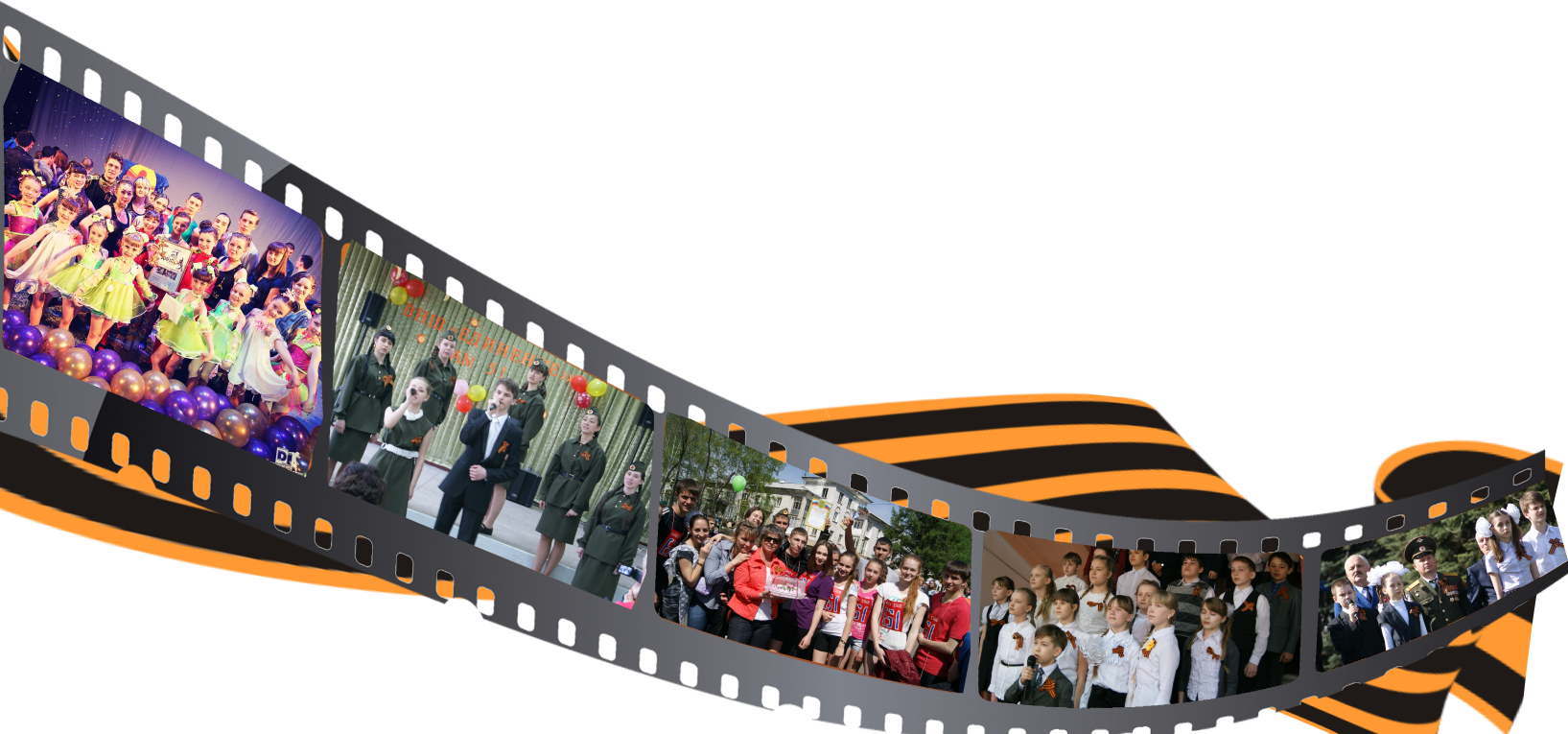 Общие сведения1.1. Муниципальное бюджетное общеобразовательное учреждение «Средняя общеобразовательная школа №61 имени Ильгизара Александровича Касакина» (МБОУ «СОШ №61»)1.2. Кемеровская область, город Новокузнецк, улица Тузовского, 17       телефон/факс 8(3843) 31-06-22электронная почта  abashevo61@rambler.ruWeb-сайт    http://shkool61-nvkz.ucoz.ru/1.3.  Руководитель региональной инновационной площадки от образовательной организации – Сиднева Светлана Владимировна , заместитель директора по УВР МБОУ «Средняя общеобразовательная школа №61 имени Ильгизара Александровича Касакина»Информационно-аналитическая справка о результативности инновационной деятельности  за отчетный период:2.1.Содержание деятельности образовательной организации по реализации инновационного проекта2.2. Общая характеристика реализации инновационного проекта:Вопросы гражданственности и патриотизма всегда были в центре внимания общественной и педагогической мысли России, они отражали объективное состояние общества на определенном этапе развития и господствующую в нем идеологию. Поскольку изменившаяся  в стране социальная ситуация диктует необходимость формирования гражданской активности в новом ценностно-смысловом, функциональном и содержательном наполнении, проблема формирования гражданственности у подрастающего поколения остается очень актуальной.Гражданская активность – это в первую очередь, добровольчество (волонтёрство). Реализовывать себя можно в добровольческом отряде любого направления: медицинский, экологический, событийный (организация значимых мероприятий), социальный (помощь детским домам, ветеранам и пр.). Можно присоединиться к движению Волонтеров Победы и вместе с ними помогать ветеранам, заниматься благоустройством памятных мест, организовывать исторические квесты, сохранять историю своего рода и, главное, стать волонтёром мероприятий, приуроченных к Дню Победы в Великой Отечественной войне. Гражданская активность – это поисковая деятельность. Возможность отправиться в настоящую поисковую экспедицию, поучаствовать в раскопках в местах боевых действий, увековечить память об исторических событиях и судьбах Героев Отечества, присоединиться к одному из отрядов Поискового движения России. Гражданская активность – это краеведение, школьные музеи. Проекты развития школьных музеев России, историко-краеведческой работы, позволяющей узнать об истории и культуре Малой Родины, это познавательные и увлекательные путешествия по самым интересным местам нашей страны. Исходя из всего вышеизложенного, нами выделены составляющие гражданской активности ученика, которые могут формировать следующие качества личности:-   патриотизм (любовь к Родине, городу, школе, семье);-   гражданственность (принадлежность к коллективу, школе, городу, стране);-   активная жизненная позиция (волонтерская деятельность, реализация в добровольческом отряде любого направления);-   нравственность;-   творчество (как раскрытие способностей, креативность, самоопределение).    Для формирования гражданской активности мы используем большой опыт работы предыдущего проекта по теме: «Формирование гражданской позиции школьников в общественно – значимой деятельности», реализовав который, мы сформировали активную гражданскую позицию наших школьников, педагогов, родителей. Цель нашего проекта создание организационно – педагогических условий для формирования и проявления гражданской активности школьников посредством реализации мероприятий Российского движения школьников.В соответствие с целью, объектом и предметом исследования определены следующие задачи проекта:Определить условия формирования и проявления гражданской активности школьников  на основе реализации направления «Гражданская активность» РДШ.Разработать мониторинг сформированности гражданской активности школьников и организовать соответствующую систему мониторингового исследования эффективности инновационных преобразований. Организовать деятельность по формирование гражданской активности субъектов образовательного процесса в рамках реализации инновационной модели. Создать организационно – педагогическую основу для формирования устойчивой мотивации учащихся в проявлении гражданской активности через участие в волонтёрской деятельности, поисковой работе, изучении истории и краеведения, воспитании культуры безопасности среди детей и подростков, общественно – значимой деятельности, в коллективно творческих делах и школьном самоуправлении.2.3. Управление инновационной деятельностью:На первом этапе нами были разработаны необходимые нормативно – правовые документы по реализации инновационного проекта, созданы: научно – методический совет (НМС), временные научно – исследовательские коллективы (ВНИК), отряд волонтёров «Кто, если не мы?!», отряды быстрого реагирования данного отряда, отряд РДШ в школе. Общее управление инновационной деятельностью в школе осуществляет администрация школы. 2.4. Обобщение и распространение опыта работы по реализации инновационного проекта на муниципальном, региональном, межрегиональном, федеральном, международном уровняхВ рамках реализации мероприятий инновационного проекта принимали участие в акциях, фестивалях и конкурсах различных уровнейМеждународные мероприятияМеждународный конкурс детского, юношеского и взрослого творчества   "MIX" в номинации "Современный танец" (I место);Международный творческий конкурс «Связь поколений», май 2019, I, II и III местаОпыт работы представлен в СМИ. Канал ТВН и газете «Кузнецкий рабочий»:- Репортаж «Областной семинар», апрель 2018г. ТВН Новокузнецк.- Репортаж «100 лет комсомола в школе», октябрь 2018г. ТВН Новокузнецк.- Репортаж «День матери в школе 61», апрель 2018г. ТВН Новокузнецк.- Репортаж «Бессмертный пол школы 61», май 2019г. ТВН Новокузнецк.«Кузнецкий рабочий» №32 от 26.04.2019года.Всероссийские мероприятияВсероссийского конкурса юных чтецов «Живая классика»- 2019 (I, II и III места);Всероссийского конкурса по русскому силомеру "Сила РДШ", апрель 2019,       I местоРегиональные мероприятияОткрытый областной фестиваль эстрадного и современного танца «Амплитуда 2018»; Студия танца «Виктория», I местоРегиональный конкурс  художественного чтения, посвящённый 200-летию со дня рождения И.С.Тургенева. (II и III места);Региональный конкурс мультимедийных презентаций «Учителями славится Россия…», февраль 2019, II место4. Муниципальные мероприятияГородской фестиваль-конкурс детского творчества "Радуга талантов"(Гран-При);Городской конкурс "Дорожный знак на новогодней ёлке" (III место);Городской экологический конкурс "Эко-сумка", ( II и III место);II Городской литературный фестиваль - конкурс "Мой взгляд на мир!" для детей с ОВЗ. (I место);Городской конкурс на лучшую презентацию об избирательном законодательстве среди учащихся 10-11классов образовательных учреждений Новокузнецкого городского округа (III место);Городской конкурс "Дорожный знак на новогодней ёлке", декабрь 2018Городской конкурс на лучшую презентацию об избирательном законодательстве среди учащихся 10-11классов образовательных учреждений Новокузнецкого городского округа, май 2019, III местоГородской конкурс «Вахта Памяти» на лучший почётный караул Поста №1 среди образовательных  учреждений  города, май 2019, лауреатыРайонные мероприятияРайонный конкурс агитбригад ЮИД (I место);Районный конкурс-выставка  «Ангел надежды» (I, II и III места);Районный конкурс военно-патриотической песни в честь 300-летия Кузбасса (Гран-при);Районный конкурс агитбригад ДЮП (II место);Районный фестиваль искусств (Гран-при); В районном конкурсе на лучшую новогоднюю игрушку  (II место);2.5. Программно-методическое обеспечение:Разработаны локальные акты, регламентирующие деятельность ОО в ходе реализации инновационного проекта:Приказ о создании подразделений и распределении функциональных обязанностей по инновационному проекту.Положения о ВНШ «Единение», Отряда волонтёров «Кто, если не мы?!»,Штаба «Республика открытых сердец»,Положение о школьном музее «Школьные годы»,Положение отряда ЮИД «Светофор»,Положение отряда ДЮП «Спасатель».Договор о сотрудничестве и совместной деятельности между МБОУ «СОШ №61» и Советом ветеранов войны и туда Орджоникидзевского районаДоговор о сотрудничестве и совместной деятельности между МБОУ «СОШ №61» и пенсионным фондом  Орджоникидзевского района2.6. Анализ и оценка результатов, полученных в ходе реализации инновационного проекта. Выявленные затруднения и проблемы, возникающие по ходу осуществления инновационной деятельности и их решение (формы, способы, периодичность). Заключения о положительных и отрицательных последствиях, проводимых изменений по ходу реализации этапов инновационной работы.Анализ результатов деятельности первого этапа инновационного проекта показал, что в целом работа организована хорошо, необходимые мероприятия выполняются. Задачи первого этапа выполнены. Но вместе с тем наблюдаются следующие затруднения, возникающие по ходу осуществления инновационной деятельности:2.7. Мониторинг процесса и динамики результатов инновационной работы.В рамках реализации мероприятий первого этапа проекта были проведены следующие опросы:Социологический опрос учащихся по методике «Ценностные ориентации» Рокича, с целью изучения сформированности жизненных ценностей детей. Этим опросом были охвачены 56% учащихся 7-11 классов. Диагностика показала, что значительное число учащихся ведёт активную деятельную жизнь, имеет хорошее физическое и психическое здоровье, им свойственна уверенность  в своих силах. Но при этом занимаются интересным делом только 42 % учащихся,  58% воспитанников предпочитают развлечения, т.е. приятное, необременительное времяпрепровождение. Счастье других людей, народа в целом не является главным в их жизни.   В человеке ценят чувство юмора, хорошие манеры, чистоплотность, ответственность, смелость в отстаивании своего мнения,  широту взглядов, честность, чуткость. А вот самоконтроль, терпимость, самостоятельность – качества, которые не столь важны для учащихся.Для выявления уровня сформированности у ребят гражданско-патриотических качеств проводился мониторинг осознания учащимися данных понятий. Исследования показали, что учащиеся отдают предпочтения таким понятиям, как: «щедрость» – 65%, «милосердие» – 87%, «справедливость» – 86% , «ответственность» – 63%, «тактичность» - 51%, «совестливость» – 80%, «честность» – 65%. Менее значимы для детей  слова  «мужество» - 41%, «толерантность» – 36%. Изучая культуру нравственного саморазвития, выявили, что -знают свои сильные и слабо развитые нравственные качества – 32%,-способны управлять собой в конфликтной ситуации – 36%,-стремятся в нравственном плане изменить себя к лучшему -41%,-владеют  приемами, методами самосовершенствования, саморазвития, самооздоровления – 15%,-удается воспитать у себя, развивать чувства ответственности, обязательности, самодисциплины – 20%,-отстаивают свои нравственные принципы, взгляды, убеждения – 18%,-считают значимыми нравственные ценности (честность, справедливость, обязательность, милосердие, щедрость и др.) – 73%,-стремятся к толерантности (терпимости) к инакомыслию, терпимому уважительному отношению к другой вере – 36%.Опрос учащихся и родителей на предмет отношения к деятельности ВНШ «Единение» и отряда волонтёров «Кто, если не мы?!»Результаты опроса показали, что 92% учеников и 75% родителей знают об этой деятельности, из них все 100% позитивно относятся к деятельности школы в этих направлениях. Родители учащихся заинтересованы в участии детей в деятельности по инновационному проекту.2.8. Основной вывод об эффективности инновационной деятельности, целесообразности продолжения инновации, перспектив и направлений дальнейших исследований (промежуточные или итоговые, в зависимости от вида отчета).Из всего выше перечисленного можно сделать вывод, что работа по реализации мероприятий инновационного проекта проводится регулярно и результативно. На первом этапе определены исходные данные исследования, изучена литература по проблеме исследования, разработаны экспериментальные материалы и осуществлялась частичная их проверка. Организована работа Российского движения школьников в школе. Расширены границы социального, межпоколенного, межсубъектного партнёрства школы для включения его участников в совместную деятельность. Проанализирована существующая практика межпоколенной деятельности (ВНШ, волонтерского движения, и др.) общеобразовательной школы, с целью уточнения системы выработки практических рекомендаций по формированию у субъектов ВОП гражданской активности, духовно-нравственного и поведенческого компонентов.  Руководитель ОО_Бубнова Татьяна Алексеевна______   ________________________________            Ф.И.О.                                                                                 подпись Научный консультант_Хвалевко Наталья Геннадьевна__   _____________________________            Ф.И.О.                                                                                 подпись Приложение№1Положениеоб отряде волонтёров «Кто, если не мы?!» МБОУ «Средняя общеобразовательная школа №61 имени Ильгизара Александровича Касакина»1.  Общие положения.Отряд волонтёров «Кто, если не мы?!» (далее отряд) создан на базе МБОУ «Средняя общеобразовательная школа № 61 имени Ильгизара Александровича Касакина».Идея  формирования отряда возникла в связи с необходимостью формирования активной гражданской позиции школьников через их участие в общественно – значимой деятельности.  Отряд - это добровольное объединение учащихся МБОУ «СОШ №61», члены которого могут участвовать в творческой, социально полезной, социально значимой деятельности.             Отряд призван воспитывать школьников в духе гуманного отношения к людям, защищать их жизнь и здоровье, обеспечивать уважение к человеческой личности, способствовать воспитанию патриотизма и активной жизненной и гражданской позиции.Направления деятельности отряда:волонтерская деятельность;разработка социальных инновационных программ, проектов, мероприятий, акций;экологическое направление;пропаганда здорового образа жизни;участие в деятельности ВНШ «Единение» и т.д.Высшим органом управления отряда является общее собрание.Отряд действует на территории Новокузнецкого городского округа, на основе принципов добровольности, равноправия, законности и гласности.Отряд осуществляет свою деятельность в соответствии с действующим законодательством Российской Федерации и Кемеровской области, общепризнанными принципами и норами международного права, Уставом школы и настоящим положением.Отряд может вступать в международные общественные организации, их союзы, приобретать права и обязанности, соответствующие статусу этих международных общественных организаций, поддерживать прямые международные контакты и связи в порядке, установленном действующим законодательством.2. Цель и задачи.Целью отряда является развитие у школьников высоких нравственных качеств путём пропаганды идей добровольного труда на благо общества и привлечения школьников к решению социально значимых проблем (через участие в социальных, экологических, гуманитарных, культурно-образовательных, просветительских и др. проектах и программах).Основными задачами являются:  вовлечение школьников в проекты, связанные с оказанием конкретной помощи социально незащищенным слоям населения, охраной окружающей среды;  поддержка школьных инициатив;  содействие всестороннему развитию школьников, формированию у них активной жизненной и гражданской позиции;  расширение сферы внеурочной деятельности школьников;  приобретение навыков интеллектуального общения со сверстниками и взрослыми  3. Организация работы отряда.Членство в отряде добровольное и бесплатное, основывается на активном участии каждого волонтёра. Вступление в отряд осуществляется на основании заявления учащегося и согласия родителей или законного представителя.Работа отряда осуществляется регулярно и по мере необходимости реализации мероприятий связанных с волонтёрской деятельностью.4.  Права волонтёров.Волонтёр имеет право:- осуществлять свою деятельность исходя из своих устремлений, способностей и потребностей, если она не противоречит Законодательству Российской Федерации, Конвенции по правам человека, Конвенции по правам ребенка, интересам школы, данному положению;- вносить предложения при обсуждении форм и методов осуществления волонтерской деятельности и другой деятельности в отряде, организации, с которой он сотрудничает;- участвовать в управлении отрядом через различные виды деятельности;- получать вознаграждение и признательность за свою деятельность;- на создание ему необходимых условий труда, обеспечения ему безопасности, защиты законных прав и интересов во время работы. Условия труда волонтёра должны соответствовать требованиям действующего законодательства и нормативных документов, регулирующих данный вид деятельности;- прекратить деятельность в отряде, уведомив о прекращении своей деятельности не менее чем за две недели.5. Обязанности члена отрядаВолонтёр обязан:- знать и соблюдать цели, задачи и принципы своего отряда и МБОУ «СОШ №61» и укреплять их авторитет;- четко и добросовестно выполнять свои обязательства;- посещать занятия, обучающие семинары, тренинги и т.д. для повышения уровня своей подготовленности к деятельности.Положениео школьной  детско–юношеской  организации  «РЕСПУБЛИКА ОТКРЫТЫХ СЕРДЕЦ » (РОС) МБОУ «Средняя общеобразовательная школа №61 имени Ильгизара Александровича Касакина»НАЗНАЧЕНИЕ И ОБЛАСТЬ ПРИМЕНЕНИЯ1.1. Настоящее Положение «О школьной  детско–юношеской  организации МБОУ «Средняя общеобразовательная школа №61 имени Ильгизара Александровича Касакина» «РЕСПУБЛИКА ОТКРЫТЫХ СЕРДЕЦ» определяет основные требования к организации работы Ученического самоуправления школы, регламентирует цели, задачи, компетенцию. Положение относится к числу организационных документов МБОУ «СОШ №61 имени Ильгизара Александровича Касакина».2. НОРМАТИВНОЕ ОБЕСПЕЧЕНИЕ2.1. Конвенция ООН о правах ребенка.2.2. Конституция Российской Федерации.2.3. Закон РФ «Об основных гарантиях ребенка в РФ». 2.4. Закон «Об образовании РФ» 2.5. Положение о школьном ученическом самоуправлении2.6. Устав школы.3. ОБЩИЕ ПОЛОЖЕНИЯ      3.1. Настоящее Положение является нормативно-правовой основой деятельности органа        ученического самоуправления в МБОУ «СОШ № 61 имени Ильгизара Александровича           Касакина» Школьная   детско - юношеская   организация    «Республика открытых   сердец»  является   независимым    объединением учащихся    на    основе   общих      интересов    и      взаимно согласованных   принципов.Сущность ученического самоуправления - самостоятельное решение школьниками тех вопросов жизни ученического коллектива, которые они готовы (могут) решать.Органом ученического самоуправления в МБОУ «Средняя общеобразовательная школа № 61» является Совет старшеклассников «Республика открытых сердец», которая осуществляет руководство развитием ученического самоуправления.Школьная   детско - юношеская    организация      «Республика открытых  сердец»  действует на территории МБОУ «Средняя общеобразовательная     школа    №61»,      местонахождение: г. Новокузнецк,  ул. Тузовского,17. Порядок формирования органов ученического самоуправления определяется данным Положением и Положением о выборах органов ученического самоуправления. Названные Положения утверждаются общешкольной ученической конференцией. Решения органа ученического самоуправления являются рекомендательными для коллектива школы, обязательными для ученического коллектива.Школьная   детско - юношеская   организация    «Республика открытых    сердец»     имеет    свой    девиз    и    символику.4. ЦЕЛИ, ЗАДАЧИ  И ПРИНЦИПЫ ОРГАНА УЧЕНИЧЕСКОГО САМОУПРАВЛЕНИЯЦелью деятельности органа ученического самоуправления «РОС» является привлечение обучающихся к сотрудничеству в учебно-воспитательном процессе в рамках реализации своих гражданских прав на участие в управлении делами МБОУ «Средняя общеобразовательная школа № 61» и воспитание гражданственности, ответственности, уважительного отношения учащихся к правам других людей.Основные задачи:-  предоставление условий для самовыражения и развитие творческого потенциала у каждого    обучающегося;-  объединение  членов   ДЮО   на   основе   общей   программы;-  координация   деятельности   членов ДЮО;- привлечение   внимания   к   проблемам   детско – юношеского движения.     -  формирование культуры межличностных отношений и совместной деятельности;- формирование умения вести здоровый образ жизни;- приобщение обучающихся к основным духовным и нравственным ценностям;      -развитие организаторских способностей, чувства ответственности, инициативы,         самостоятельности, самоуправленческих начал.- Гуманизация и гармонизация взаимоотношений педагогов, учащихся и родителей, вовлечение их в школьную работу.Принципы: Равноправие - все должны иметь право решающего голоса при принятии того или иного решения. Выборность - полномочия приобретаются в результате выборов. Откровенность и гласность - работа органов ученического самоуправления должна быть открыта для всех учащихся. Законность - неукоснительное соблюдение правовых и нормативных актов. Целесообразность - деятельность должна быть направлена на реализацию интересов и потребностей учащихся Гуманность - наша деятельность органов ученического самоуправления основывается на нравственных принципах. Самодеятельность - творчество, активность, самостоятельность учащихся. Ответственность - регулярный отчет о проделанной работе и ее результатах перед избирателями.5. ПОРЯДОК   И  СОДЕРЖАНИЕ ДЕЯТЕЛЬНОСТИ5.1. Совет Старшеклассников является представительным органом ученического самоуправления.5.2. Состав Совета Старшеклассников формируется на основе представительства каждого класса, по 5 человек от 9-11 классов5.3. Руководителем Совета Старшеклассников является Президент школы, который организует подготовку заседания «Совета школы», ведёт его, подписывает его решения, представляет Совет Старшеклассников в его взаимоотношениях с другими органами, делает заявления от имени Совета Старшеклассников, решает другие вопросы в соответствии с Уставом школы.5.4. Функции Совета Старшеклассников Координирует деятельность всех органов и объединений учащихся школы, планирует и организует внеклассную и внешкольную работу учащихся. Организует самообслуживание учащихся, их дежурство, поддерживает дисциплину и порядок в школе. Устанавливает шефство старших классов над младшими. Готовит и проводит собрания и конференции учащихся школы. На своих заседаниях обсуждает и утверждает планы подготовки и проведения      важнейших школьных ученических мероприятий. Заслушивает отчеты о работе своих министерств, комиссий, и других, рабочих органов самоуправления, а также органов самоуправления первичных коллективов и объединений учащихся и принимает по ним необходимые решения. Решает вопросы поощрения и наказания. Принимает решения об ответственности учащихся в соответствии со своими полномочиями. Совет Старшеклассников правомочен просить администрацию школы о выделении им в помощь педагогов-консультантов из числа имеющих соответствующую квалификацию учителей. Участвует в разработке планов проведения школьных мероприятий (спортивных, культурных, научных и т.п.); Рассматривает индивидуальные и коллективные предложения школьников; Рассматривает иные вопросы.5.5. Функции участников органов ученического самоуправления Президент школы: Организует работу совета Старшеклассников; Проводит заседания СС; Контролирует выполнение решений СС; Координирует связь классных активов между собой, связь классных активов с Советом Старшеклассников; Осуществляет связь с методическим объединением классных руководителей, со всеми учителями школы.Вице - президент школы: Выполняет обязанности президента в его отсутствие; Отвечает за ведение документации СС; Вместе с президентом готовит задания СС; Приглашает учащихся, учителей на заседания СС.Министерство образования: Выполняет решения школьного совета по учебному направлению; Вносит и реализует предложения по работе СС по учебному направлению; Контролирует успеваемость классов и докладывает о результатах на заседании СС; Совместно с методическими объединениями учителей и СС организует проведение предметных недель в школе. Посещает классные часы.Министерство патриотической направленности:Выполняет решения СС по патриотическому  направлению; Вносит и реализует предложения по работе СС по патриотическому направлению; Осуществляет контроль за дежурством по классам; Организует проведение мероприятий патриотической направленности.Министерство труда: Выполняет решения СС по трудовому направлению; Вносит и реализует предложения по работе СС по трудовому направлению; Осуществляет контроль за дежурством по классам; Организует проведение субботников; Организует участие школы в благотворительных акциях; Проводит рейды по проверке сохранности школьной мебели, книг, по проверке сменной обуви, состоянии школьного участка.Министерство культуры: Выполняет решения СС по культурно-массовому направлению; Вносит и реализует предложения по работе СС по культурно-массовому направлению; Занимается проведением всех культурно-массовых общешкольных мероприятий: концертов, вечеров, дискотек и др.; Оказывает консультативную помощь классам в подготовке выступлений на общешкольные мероприятия.Министерство печати (СМИ): Отвечает за своевременное информирование учеников и педагогов школы; Оформление школьного стенда информации.Министерство спорта: Занимается спортивными мероприятиями школьников; Помогает организовывать спартакиады и олимпиады школы; Пропагандирует здоровый образ жизни.Министерство организации работы музея: Выполняет решения СС по музейному направлению; Вносит и реализует предложения по работе СС по музейному направлению; Занимается проведением всех мероприятий связанных с работой школьного музея «Школьные годы»: лекций, экскурсий, бесед и др.; Оказывает консультативную помощь классам в подготовке патриотических мероприятий.6.  Руководящие  органы  ДЮО6.1 Высшим органом ученического самоуправления является общешкольная ученическая конференция, в состав которой входят Совет Старшеклассников, представители (старосты и президенты классов) от 5-11 классов. Общешкольная ученическая конференция проводится 2 раза в год.6.2. Совет  ДЮО-	рассматривает  вопросы  о  приёме  в  члены  ДЮО;-	организует    работу   по   выполнению    решений,   принятых    на конференции;-	вырабатывает   позиции  ДЮО  по  текущим  событиям;-	избирает    председателя     ДЮО    сроком      на    1год.6.3. Совет  формируется  сроком   на  1 год   путём   прямого    делегирования представителей,  избранных            классными            коллективами, входящими  в  состав  ДЮО.6.4. Заседание    Совета    ДЮО    созывается   по  мере   необходимости,   как   правило,  1  раз   в месяц.   Совет  правомочен,  если   в   его    заседании  принимает    участие     более      половины членов     Совета.    Решения  принимаются открытым  голосованием, простым  большинством  голосов.6.5. Состав     совета      ДЮО    обсуждается       и       утверждается     на очередной  конференции,  которая  созывается  один раз  в год. Решение о созыве конференции принимает действующий  совет детской организации  на  заседании,  он  же  определяет  форму   представительства   и  порядок проведения.6.6. Внеочередная   конференция созывается по инициативе Совета ДЮО или по   предложению   не  менее  одной   трети    организации     ДЮО.      На конференции ДЮО Совет ДЮО вносит изменения и дополнения в Устав детской      организации;   здесь   же решаются    вопросы о   прекращении деятельности, вырабатываются общие направления работы по актуальным проблемам       детского    движения    и деятельности      ДЮО.     Решения  конференции         принимаются      открытым    голосованием,     простым  большинством голосов.7. Права и обязанности члена ДЮО7.1.Член ДЮО имеет право: интересоваться всем, что происходит в школе, задавать об этом вопросы учащимся, представителям школьных органов самоуправления, родителям учеников, директору школы и его заместителям (завучам), другим людям, выполняющим в школе ответственные поручения; свободно участвовать в обсуждении вопросов Совета;предлагать Совету вопросы для обсуждения;предлагать Совету свои варианты решений обсуждаемых проблем и вопросов;при обсуждении вопросов и голосовании руководствоваться своим личным мнением; открыто отстаивать свое мнение по обсуждаемым вопросам вплоть до принятия Советом решения по этим вопросам; критиковать деятельность любого органа самоуправления школы (в том числе и Ученического совета школы), класса, группы или другого объединения, а также деятельность и поведение любого ученика или взрослого; выполняя поручения ученического совета школы, действовать от его имени; от имени Совета принимать решения в делах, за которые ему (ей) ученический совет школы поручил отвечать;в необходимых случаях принимать ответственные решения от имени Совета (если это поможет изменить к лучшему ситуацию или предотвратить нечто нежелательное);сдавать от имени Совета поручения классным коллективам, школьным группам и объединениям, а также учащимся школы и требовать выполнения этих поручений;представлять ученический совет школы в делах (на мероприятиях), проводимых в классах, группах или других школьных объединениях. Член ДЮО обязан:участвовать в работе сессий Совета;выполнять законы, традиции и правила Совета;принимать активное участие в деятельности рабочих групп, комиссий, других общественных объединений, которые создает Ученический совет школы, и отчитываться за свою работу в них на сессии Совета или перед ответственными лицами Совета (пред председателем Ученического совета школы, его заместителем, секретарем Совета или руководителем соответствующей рабочей группы);выполнять поручения Совета и своевременно отчитываться за их выполнение;информировать свой класс о работе Ученического совета школы; представлять в Совете мнение (мнения) и интересы своих одноклассников, доводить да сведения Ученического совета все предложения и замечания, которые учащиеся высказывают в адрес Ученического совета школы.Органы ученического самоуправления и педагоги школы. Педагогический коллектив (директор, его заместители, классные руководители, учителя) оказывает органам ученического самоуправления, их лидерам необходимую помощь, но не подменяет их. Педагоги могут обращаться с той или иной просьбой или предложением к органам ученического самоуправления, высказывать свои замечания по их работе, но решения органы ученического самоуправления принимают сами. Педагоги не могут отменять решения органов ученического самоуправления, но могут обжаловать их в вышестоящих органах самоуправления (сами или через директора школы). Педагогическому коллективу необходимо: создать систему преемственности «поколений активистов», чтобы при уходе из ОУ ребят была равноценная замена, готовая продолжать традиции ученического самоуправления; оказывать помощь органам ученического самоуправления, но не подменять их; проявлять выдержку и готовность поддержать идеи ребят, их инициативу, развивать их безусловный успех.8.6. Если директор школы не согласен с решением директории, он может приостановить его исполнение до рассмотрения ученической конференцией.8.7. Если директор школы не согласен с решением ученической конференции, он может приостановить исполнение этого решения и оперативно вынести этот вопрос на рассмотрение Попечительского Совета школы.8.8. Если учащиеся школы проводят закрытое классное собрание, они обязаны в тот же день информировать классного руководителя о принятых собранием решениях.Законы органов ученического самоуправления школы.9.1. Закон ответственностиЧлену ученического «Совета Школы» есть дело до всего, что делается в школе. Он пользуется своим правом принимать ответственные решения, брать на себя ответственность.Член «Совета Школы» настойчиво добивается выполнения решений ученического самоуправления школы, он не ждет указаний, а сам принимает решение и организует дело.Член ученического совета школы не забывает о взятых на себя обязательствах, каждое дело доводит до конца. Член Совета - пример в отношении к делу, к учебе и к труду. Член ученического совета школы отвечает перед Советом за свои действия, которые он совершал от имени Совета. За эти действия и за свою работу в Совете член ученического совета школы отчитывается на сессии Совета, а также на общем собрании учащихся школы или на общешкольной ученической Конференции. Закон внимательностиЧлен ученического совета школы внимателен к людям, к их мнениям и пожеланиям, ко всему, что делается в школе. Член Совета также внимательно читает объявления о сессиях Совета. Закон точностиЧлен ученического совета школы точен во времени и в делах, держит свое слово. Закон дисциплиныЧлен ученического совета, безусловно, выполняет Устав школы, все законы, правила, решения и поручения Совета, поступает в соответствии с Положением об Ученическом совете школы.Правила органов ученического самоуправления школы.На заседаниях СС действуют правила:Правило свободного микрофонаВысказываться может каждый, но после того, как выступающий закончит свое выступление, ведущий (председательствующий) имеет исключительное право передать "микрофон" (слово) кому-либо другому. Если ведущий не передаст никому "микрофон", его берет тот, кто раньше других приготовился говорить - поднял руку (приоритетное условие для того, чтобы взять микрофон) и ближе других находится к закончившему выступление. Выступающего внимательно выслушивают. Правило двух минут для выступленияСвободный микрофон можно "держать в одних руках" не дольше двух минут. Выступая, помнят ребята: "Не говори длинно, а говори коротко и по делу". Правило семи минут для докладаДоклад может длиться не дольше семи минут. Но для очень важного и содержательного доклада по решению Совета может быть дано дополнительное время. Правило поднятой рукиЕсли хочешь сказать важное - подними руку, и тебя должны выслушать. Но если кто-то поднял руку - ты, как и все, должен его выслушать внимательно, не перебивая. Если поднято несколько рук, то очередность выступающих определяет ведущий (председательствующий). Правило репликРеплики с мест принимаются, но выступающие не перебиваются. Правило свободы мненийДля совета ровно значит: "Думаешь ли ты как все или думаешь иначе". Правило конструктивной критикиТы такой обычай знай: "критикуешь - предлагай!" Правило блокнота и ручкиНа сессию члены Совета приходят с блокнотом и ручкой (карандашом) для того, чтобы записать все самое главное, чтобы не забыть и потом рассказать в своем классе.11. Прекращение деятельности.      11.1. Прекращение      деятельности    ДЮО    осуществляется   путём      её реорганизации   (слияния,  разделения  либо   ликвидация).    Решение    о ликвидации либо реорганизации ДЮО принимается конференцией двумя третьими       голосов,      участвующих        в         работе       конференции.      11.2. деятельность     ДЮО    может    быть   также   прекращена по  другим основаниям,   установленным   законом,   простым большинством голосов.12. Поощрение.      12.1. Подводить   итоги  акций  и  КТД,  по результатам  итогов  составлять списки активных участников и победителей.      12.2. Награждать  грамотами и  благодарственными  письмами отмеченных активистов.      12.3. Рекомендовать активистов для награждения.13. Традиции.      13.1. Ежегодно   принимать   участие    в  работе   РКС  и    не   выездного городского лагеря старшеклассников.      13.2. Ежегодно проводить следующие КТД: День знаний, День пожилого человека, Осенний бал, День учителя, День матери, Новый год, 8 марта, Месячник   военно – патриотичекого    воспитания,   Последний звонок.Документация и отчетность органов Ученического Самоуправления. Протоколы заседаний Совета Старшеклассников; План работы Совета Старшеклассников составляется на весь учебный год исходя из плана воспитательной работы школы; Анализ деятельности Совета Старшеклассников представляется заместителю директора по воспитательной работе в конце учебного года.Приложение№2Диагностикавовлечения учеников школы в волонтёрскую деятельностьОбщее количество детей «группы риска» в ОО  - 8Из них включенных в деятельность РДШ – 6(участие в организации флешмобов, акций, классных  и школьных мероприятий)Обучающихся с ОВЗ – 7Из них включенных в деятельность РДШ – 4(участие в деятельности Высшей народной школы,  классных  и школьных мероприятиях. Ребята встречают госте-слушателей ВНШ, участвуют в концертной программе совместно с классом, проводят занятия с бабушками по информатике).Приложение№3Расписание занятий в Высшей народной школе «Единение»на   март - апрель 2019 года Приложение№4Анкета«Ваше отношение к инновационной деятельности в школе»Анкета для ученикаЗнаете ли вы о том, что в школе реализуется инновационный проект?                            Да, нет, частично.Знаете ли вы  о том, что в школе создан отряд волонтёров «Кто, если не мы?!»?Да, нет, частично.Знаете ли вы о том, что в школе работает высшая народная школа «Единение» для людей старшего возраста? Да, нет, частично.Хотели бы вы принимать участие в волонтёрской деятельности?Да, нет, частично.Если бы вы были в отряде волонтёров, какой деятельностью вы хотите заниматься?_____________________________________________________________________________Считаете ли вы работу в отряде волонтёров нужной и важной? Если да, то почему, если нет, то почему?_____________________________________________________________________________СПАСИБО ЗА ПОМОЩЬ В ПРОВЕДЕНИИ ИССЛЕДОВАНИЯ!ЖЕЛАЕМ УДАЧИ!Анкета«Ваше отношение к инновационной деятельности в школе»Анкета для родителейЗнаете ли вы о том, что в школе реализуется инновационный проект?                            Да, нет, частично.Знаете ли вы  о том, что в школе создан отряд волонтёров «Кто, если не мы?!»?Да, нет, частично.Знаете ли вы о том, что в школе работает высшая народная школа «Единение» для людей старшего возраста? Да, нет, частично.Хотели бы вы, чтобы ваши дети принимали участие в волонтёрской деятельности?Да, нет, частично.Как вы считаете, какой деятельностью в отряде может заниматься ваш ребенок?_____________________________________________________________________________Считаете ли вы работу в отряде волонтёров нужной и важной? Если да, то почему, если нет, то почему?_____________________________________________________________________________СПАСИБО ЗА ПОМОЩЬ В ПРОВЕДЕНИИ ИССЛЕДОВАНИЯ!ЖЕЛАЕМ УДАЧИ!Анкета«Ваше отношение к инновационной деятельности в школе»Анкета для учителей 1.      Есть у Вас интерес к инновациям в педагогической деятельности? Да, нет, частично.2.      Чувствуете ли Вы себя готовыми к освоению новшеств? Да, нет, частично.3.      Существуют ли в Вашей школе условия для развития инновационной деятельности?           Да, нет, частично.4.      Отметьте в каждой подгруппе (А,Б,В,Г) главные, по вашему мнению, причины, являющиеся препятствием для Вас в освоении и разработке новшествА-1.слабая информированность о нововведениях в образовании;    2.отсутствие необходимых теоретических знаний;    3.отсутствие необходимости заниматься новым, поскольку традиционная методика дает достаточно эффективные результаты;Б -1.отсутствие моральных стимулов;    2.отсутствие материального стимулирования;     3.отсутствие обоснованной стратегии развития школы;В-1.недостаток времени и сил для создания и применения педагогических новшеств;    2.сила привычки: меньше времени и сил требуется для работы по известному и    привычному;    3.боязнь неудачи при применении нового;Г-1.разногласия, конфликты в коллективе;    2.отсутствие поддержки со стороны руководства школы;    3.отсутствие лидеров, новаторов в коллективе;5.      Отметьте три главные, по Вашему мнению, причины, чем привлекательна инновационная деятельность:1.интересно создавать что-то свое, необычное и лучше, чем было;2.повышается интерес детей к учению и воспитанию;3.возрастает авторитет среди родителей и учащихся;4.радует поддержка администрации, равноправные отношения с ней;5.приобретается новый статус среди коллег, уважение к новаторству;6.в новшествах полнее реализуешь свой опыт, силы и способности;7.возрастает самоуважение, формируется новый взгляд на себя.6.      Отметьте три главные, по Вашему мнению, внутренние противоречия, которые возникают при создании или применении нового:1.новые идеи практически трудно реализовать;2.неизбежны ошибки, неудачи, а это неприятно;3.по некоторым причинам сложно доводить начатое дело до конца;4.не хватает терпения, сил, времени довести новое до совершенства;5.нет уверенности, что новое принесет пользу;6.неизбежны потери времени для работы по-новому:7.нет компенсации за инновационную деятельность;8.часто овладевают сомнения: а смогу ли я применить новое?7.      Каким образом, по Вашему мнению, инновационная деятельность воздействует на мотивацию учителей к повышению профессионального мастерства (отметьте три фактора):1.стимулирует самопознание;2.способствует самообразованию;3.разрабатываются новые формы деятельности;4.разрабатывается методическое и дидактическое обеспечение урока;5.изучаются новые подходы к образованию:8.      Проходили ли Вы специальную профессиональную подготовку для реализации инноваций в образовании? Да, нет.По каким направлениям (информатизация образования, развивающее обучение и т.п.):___________________________________________________________________В каких формах (курсы: долгосрочные или краткосрочные, семинары и т.п.):________________________________________________________________________9.  Удовлетворяет ли Вас помощь и поддержка со стороны:1.школьного руководства (да, нет, частично);2.школьной методической службы (НМС, МО и др.) (да, нет, частично);3.отдела образования (да, нет, частично);10. Если Вы нуждаетесь в помощи и поддержке стороны школьного и районного руководства, школьной и районной методической службы, то в какой именно:СПАСИБО ЗА ПОМОЩЬ В ПРОВЕДЕНИИ ИССЛЕДОВАНИЯ!ЖЕЛАЕМ УДАЧИ!Приложение№5Диагностикавовлечения учителей школы в инновационную деятельностьПриложение№6Муниципальное бюджетное общеобразовательное учреждение«Средняя общеобразовательная школа №61 имени Ильгизара Александровича Касакина»МБОУ «СОШ №61»654013, Кемеровская область,г. Новокузнецк, ул.Тузовского,17тел/факс (8/3843) 31-06-22e-mail: abashevo61@rambler.ruИНН/КПП    4219004194/422101001ПРИКАЗ от « 15 » сентября 2018г.                                                                                                № 126«О создании  структурных подразделений и  о распределении функциональных обязанностей по реализации инновационного проекта Региональной инновационной площадки по теме:«Формирование гражданской активности субъектов образовательной деятельности в процессе реализациироссийского движения школьников»С целью реализации мероприятий по инновационному проекту «Формирование гражданской активности субъектов образовательной деятельности в процессе реализации российского движения школьников» Региональной инновационной площадки    ПРИКАЗЫВАЮ:Создать (или продолжить работу) на базе школы следующие подразделения реализующие мероприятия инновационного процесса в рамках Региональной инновационной площадки по теме: «Формирование гражданской активности субъектов образовательной деятельности в процессе реализации российского движения школьников»:РДШ в школе,ВНШ «Единение»,Отряда волонтёров «Кто, если не мы?!»,Штаб «Республика открытых сердец» – органа ученического самоуправления.Школьный музей «Школьные годы»Отряд ЮИД «Светофор»Отряд ДЮП «Спасатель»Назначить ответственными и руководителями инновационного проекта по направлениям:Общее руководство инновационным проектом – Сиднева С.В., заместитель директора школы Руководитель воспитательного отдела проекта  - Юганкина И.А., заместитель директора школыДиректор ВНШ «Единение» - Карымова О.С., учитель русского языка и литературы, Координаторы воспитательной работы проекта на параллелях – Платонова О.С., учитель истории и обществознания и Ковтун А.Н. – учитель математикиОтряд волонтёров «Кто, если не мы?!» -  руководитель Кожемякина М.А., учитель физикиШкольный музей – руководитель Ковтун Л.Г., учитель географииОтряд ЮИД «Светофор» - руководитель Збродько В.Г., учитель русского языка и литературыОтряд ДЮП «Спасатель» - руководитель Соломенникова Н.В., учитель русского языка и литературыВсем руководителям структурных подразделений разработать необходимую документацию по инновационной деятельности до 20.09.2018 года.Научный консультант инновационного проекта, осуществляющий консультационную поддержку - Хвалевко Н.Г. кандидат педагогических наук (по согласованию)Общий контроль за выполнением приказа оставляю за собой.Директор школы                                           Т.А.БубноваМуниципальное бюджетное общеобразовательное учреждение«Средняя общеобразовательная школа 61 имени Ильгизара Александровича Касакина» МБОУ «СОШ №61»654013, Кемеровская область,г. Новокузнецк, ул.Тузовского,17тел/факс (8/3843) 31-06-22e-mail: abashevo61@rambler.ruИНН/КПП    4219004194/422101001ПРИКАЗ от«28» « 08»  2018г.                                                                                №155а«О создании детско-юношеской организации «Российское движение школьников» ПРИКАЗЫВАЮ: 1. Создать детско-юношескую организацию «Российское движение школьников» (далее - РДШ);2. Назначить куратором РДШ Платонову Ольгу Сергеевну, учителя истории и обществознания с 01.09.2018 года; 3. Считать лидеров органа ученического самоуправления «Республика открытых сердец» лидерами РДШ, членов органа ученического самоуправления МБОУ « СОШ №61» «Республика открытых сердец» членами РДШ; 4. Администрации школы, педагогическому коллективу: Обеспечить содействие в организации деятельности детско-юношеской организации «Российское движение школьников» в МБОУ «СОШ №61»Директор школы:                                   Т. А. БубноваДоговор о сотрудничестве и совместной деятельности№1     от 15.09.2019 годаМуниципальное бюджетное общеобразовательное учреждение «Средняя общеобразовательная школа №61 имени Ильгизара Александровича Касакина» (далее МБОУ «СОШ №61»), в лице директора Бубновой Татьяны Алексеевны, действующей на основании Устава, с одной стороны, и Совет ветеранов войны, труда и правоохранительных органов (далее Совет ветеранов), в лице председателя Гаввы Людмилы Алексеевны, действующей  на основании Положения о ветеранских организациях города Новокузнецка, заключили настоящий договор о нижеследующем:ПРЕДМЕТ ДОГОВОРАВ целях содействия друг другу в совместной работе по осуществлению работы Высшей народной школы (далее ВНШ) «Единение» для людей старшего поколения на базе МБОУ «СОШ №61»  Стороны договорились оказывать следующие взаимные безвозмездные услуги: МБОУ «СОШ №61» безвозмездно предоставляет помещения для проведения занятий в ВНШ, осуществляет обучение слушателей силами учителей и учеников – волонтёров школы, а Совет ветеранов осуществляет обмен информацией по гражданско – патриотическому направлению, участвует в совместных практических проектах и других видах совместной деятельности, не противоречащих законодательству.Стороны имеют право отказываться от предложений, если одна из Сторон в них не нуждается,  если Сторона не имеет возможности принимать участие в надлежащей мере, или если имеются возражения третьей стороны.2. ОТВЕТСТВЕННОСТЬ СТОРОН2.1. Стороны обязуются не разглашать конфиденциальные сведения, которые стали известны в процессе совместной деятельности.2.2. Стороны обязуются передавать друг другу все материалы, необходимые для достижения поставленных целей.3. ПОРЯДОК РАСЧЕТОВ3.1. Совместная деятельность Сторон является некоммерческой, не преследует цели извлечения прибыли в каких-либо формах и осуществляется на взаимовыгодных безвозмездных началах.4. ФОРС-МАЖОРНЫЕ ОБЯЗАТЕЛЬСТВА4.1. При наступлении обстоятельства невозможности полного или частичного исполнения одной из Сторон обязательств по настоящему Договору, а именно: пожара, стихийных бедствий, военных операций любого характера, блокады или других, не зависящих от Сторон обстоятельств, срок исполнения обязательств сдвигается соразмерно времени, в течение которого будут действовать такие обстоятельства.4.2. Сторона, для которой создалась невозможность исполнения обязательств по настоящему Соглашению, должна о наступлении и прекращении обстоятельств, препятствующих исполнению обязательств, извещать другую Сторону в срок не позднее двух недель.4.3. Надлежащим доказательством наличия указанных выше обстоятельств будут служить документы соответствующих организаций.5. ПРОЧИЕ УСЛОВИЯ5.1. Стороны примут все меры к разрешению всех споров и разногласий, могущих возникнуть в процессе совместной деятельности на основании настоящего Договора дружественным путем.6. СРОК ДЕЙСТВИЯ ДОГОВОРА6.1. Настоящий Договор вступает в силу с даты его подписания обеими Сторонами и действителен 5 лет. Договор составлен в двух экземплярах, причем оба экземпляра имеют одинаковую юридическую силу.8. АДРЕСА СТОРОНПриложение№8Диагностикаформирования жизненных ценностей учащихся школыпо методике «Ценностные ориентации» К. РокичаИнструкцияСейчас Вам будет предъявлен набор из 18 карточек, где написаны ценности, базовые принципы, которыми Вы руководствуетесь в жизни. Ваша задача - разложить их по порядку значимости лично для Вас.Внимательно изучите представленный список и выберите ту ценность, которая для Вас наиболее значима - она займет первое место (или получит первый ранг). Затем выберите вторую по значимости ценность и поместите ее на второе место. Проранжируйте все предложенные ценности. Наименее важная ценность останется последней и займет, соответственно, 18-е место.Работайте не спеша, вдумчиво. Здесь нет правильных или неправильных ответов. Конечный результат представит Вашу систему ценностей.Модификации процедуры исследованияДля преодоления социальной желательности и более глубокого проникновения в систему ценностных ориентаций испытуемого возможны изменения инструкций, которые дают дополнительную диагностическую информацию и позволяют сделать более обоснованные выводы. Так, после основной серии можно попросить испытуемого ранжировать карточки, отвечая на следующие вопросы:«В каком порядке, и в какой степени (в процентах) реализованы данные ценности в Вашей жизни?»«Как бы Вы расположили эти ценности, если бы стали таким, каким мечтали?»«Как, на Ваш взгляд, это сделал бы человек, совершенный всех отношениях?»«Как сделало бы это, по Вашему мнению, большинство людей?» «Как это сделали бы Вы через 5 или 10 лет?»«Как ранжировали бы карточки близкие Вам люди?»Для практиков важно прояснить структуру ценностных ориентаций человека, определить ведущие ценности, диагностировать противоречивость или непротиворечивость жизненных ценностей. По результатам теста можно составить представление о закономерностях индивидуальной системы ценностных ориентаций личности. Если закономерности выявить не удается, то можно предположить наличие у испытуемого противоречивой системы ценностей (или неискренность). В таком случае лучше повторить исследование и дополнить его данными, полученными с помощью других методик.Группы терминальных ценностей«Конкретные» и «абстрактные»Ценности профессиональной самореализации и личной жизниГруппы инструментальных ценностейЭтические ценности, ценности общения, ценности делаИндивидуалистические, конформистские и альтруистические ценностиЦенности самоутверждения, ценности принятия другихМЕТОДИКА "ЦЕННОСТНЫЕ ОРИЕНТАЦИИ" (М. Рокич)Дата тестирования_________________Фамилия, имя ____________________________________________________________Класс_____________________________Запрос______________________________________________________Список А (терминальные ценности):Список Б (инструментальные ценности):Приложение №9Мероприятие в рамках инновационного проекта МБОУ «СОШ №61» г. Новокузнецка «Подари игрушку детям» Это вам не побрякушка,
С ней желательно играть,
Вот такая вот игрушка,
Тебя будет развлекать.
Не забрасывай в коробку,
И не вздумай разбирать,
От неё так много толку,
Можно, например: играть.
Цель:Создание условий для формирования социально-нравственных, духовных ценностей школьников.Задачи:1. Способствовать развитию таких ценностных качеств школьников, как: доброта, искренность, великодушие, милосердие, бескорыстие;2. Познакомить школьников с понятием благотворительность;3. Привлечь школьников к благотворительному движению. Предварительная работа с детьми:- изготовление игрушек;- беседа со школьниками о том, что в г. Новокузнецке (Абашево) есть детские сады, в которых дети очень хотят подружиться с ними, они очень веселые, дружные, рады будут принять у себя гостей.Заключительная часть:В заключительной части мероприятия  организовано мероприятие по вручению сделанных своими руками игрушек воспитанникам детских садов г. Новокузнецка (Абашево)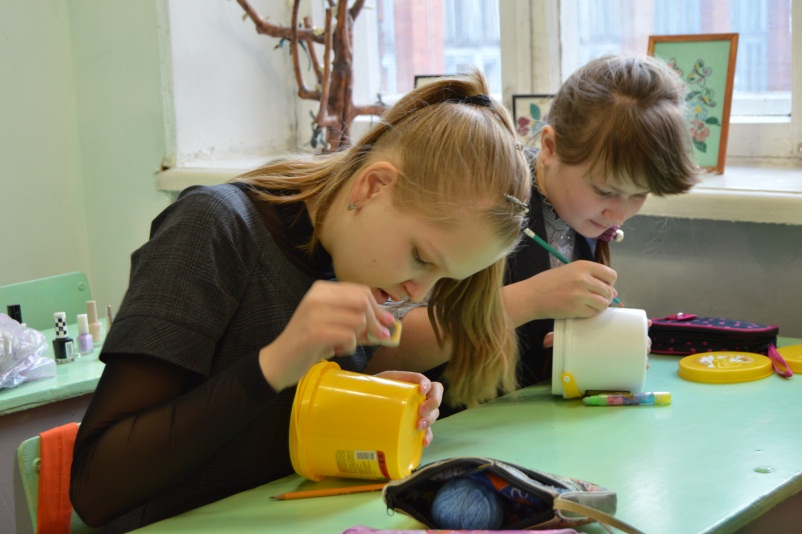 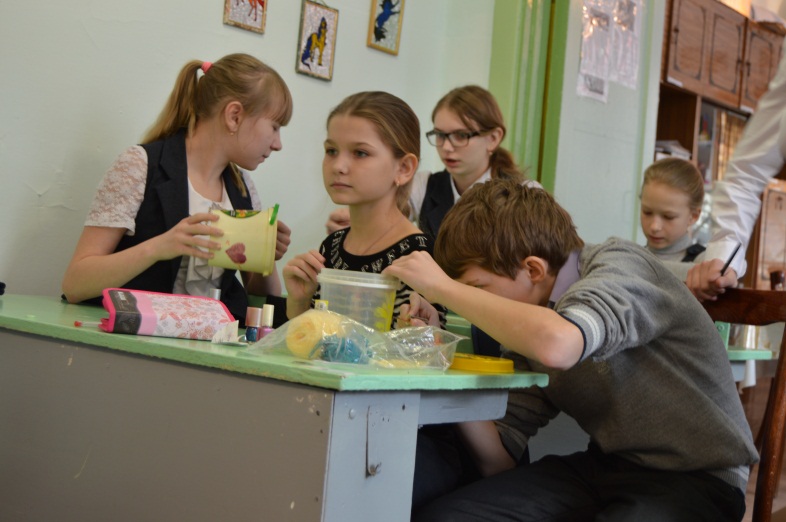 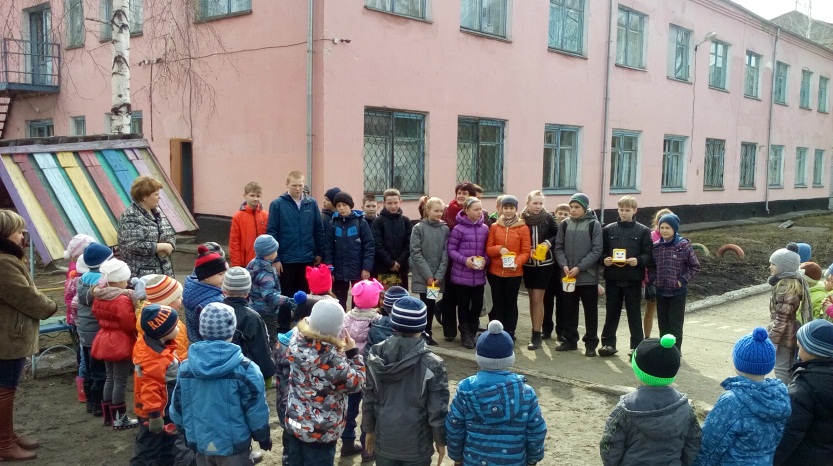 Приложение №10Рабочая программадосуговой деятельности слушателей ВНШ «Рукодельницы»Пояснительная запискаРукоделие — вид ручного труда, искусство выполнения вещей из ткани, ниток, шерсти и других материалов. Преимущественно термин используется для женского труда: шитья, вышивания и вязания. Многие виды ручного искусства нашли своё место в шитье и цветоделии, аппликации и пэчворке, квиллинге и валянии, вязании и вышивке. Виды рукоделия Работа по программе использует данные направления в работе.Цель работы по программе:Ознакомление с разными видами рукоделия.Освоение приемов работы в разных видах рукоделия.Развитие художественного вкуса, творческих способностей, фантазии.Создание условий для проявления творческих способностей личности.Задачи:Совершенствовать навыки работы в разных видах рукоделия.Научить познавать мир красоты, художественного такта в рукоделье.Научить приемам работы.Развивать ассоциативное мышление, воображение, фантазию, способность к творческому анализу и синтезуРасширять кругозор знаний.         В конце реализации программы обучения слушатели должны знать и уметь:Шить изделия для украшения дома, изделия для кухни, для отдыха.Уметь вязать спицами и крючком.Историю и технику бисероплетения.Уметь выполнять работу с различными материалами.Плести макраме.Содержание программы  (34 часа)Шитье. (6 часов)Слушатели знакомятся с историей шитья, осваивают технику шитья изделий для дома, технику шитья из остатков материала.Вязание. (8 часов)Слушатели знакомятся с историей развития ручного вязания, его истоками; приобретают знания, умения и навыки вязания на спицах и крючком, учатся составлять раппорт узора, рассчитывать петли, правильно подбирать цвет в зависимости от характера изделий. Выполняют изделия в данной технике.Бисероплетение. (5 часов)Слушатели знакомятся с историей бисероплетения, правилами составления схем, основными приёмами плетения и низания. Выполняют изделия в данной техникеКожа. (5 часов)Изготовление изделий из кусочков кожи от старых сумок, курток, сапог. Выполнение работ по технике работы с кожей.Цветы из лент (5 часов)Слушатели знакомятся с историей изготовления цветов из лент (канзаши). Выполняют работу по схеме. Украшают праздники.Макраме (5 часов)Слушатели овладевают  плетением, завязыванием узелков. Научатся изучать схемы плетения и выполнять работу по эскизу.Тематический план.
СловарьТема «Формирование гражданской активности субъектов образовательной деятельности в процессе реализации российского движения школьников»Цель проекта: Создание организационно – педагогических условий для формирования и проявления гражданской активности школьников посредством реализации мероприятий Российского движения школьников.1 этап: (2018-2019г.г.) Подготовительный №п/пПереченьзапланированных мероприятий Фактическое содержание проделанной за год работыХарактеристика полученных результатов, тиражируемых продуктов, форма обмена опытом (указать форму, количество, уровень)Задача №1. Определить условия формирования и проявления гражданской активности школьников  на основе реализации направления «Гражданская активность» РДШЗадача №1. Определить условия формирования и проявления гражданской активности школьников  на основе реализации направления «Гражданская активность» РДШЗадача №1. Определить условия формирования и проявления гражданской активности школьников  на основе реализации направления «Гражданская активность» РДШЗадача №1. Определить условия формирования и проявления гражданской активности школьников  на основе реализации направления «Гражданская активность» РДШИзучение нормативно-правовых документов по проблеме исследова-ния. Определение и корректировка  методо-логической основы, понятийного и научного аппарата исследования.Изучены материалы по проблеме исследования (Устав общероссийской общественно – государственной детско – юношеской организации «Российское движение школьников», материалы по межпоколенным практикам общения и взаимодействия, нормативно – правовые документы деятельности РДШ, методические рекомендации по направлению «Граждан-ская активность» РДШ, разработанные Москов-ским педагогическим государственным университетом) Из этих материалов были использо-ваны  данные по формированию понятийного и научного аппарата по теме проекта. Составлен календарный план реализации инновационного проекта. (план прилагается)Организация деятельности  научно – методического совета ОО.Организована и проводится работа НМС школы.На заседаниях научно – методического совета школы рассматривались вопросы иннова-ционного проекта, координировалась деятельность в этом направлении. Определена роль НМС в модели управления инновационной деятельностью.  (выписки из протоколов заседания НМС прилагаются)Корректировка поло-жений о деятельности: ВНШ «Единение», Отряда волонтёров «Кто, если не мы?!», Штаба «Республика открытых сердец» – органа ученического самоуправления.Положение о школьном музее «Школьные годы»Положение отряда ЮИД «Светофор»Положение отряда ДЮП «Спасатель»Доработаны все положение с учетом мероприятий инновационного проектаПоложения охватывают все моменты организации работы по проекту и могут быть использованы другими ОО.(положения прилагаются)Организация деятель-ности по планированию мероприятий  иннова-ционного проекта.  План экспериментальной работы.Разработан план экспериментальной деятельности и осуществляется его реализацияМероприятия плана эксперимен-тальной работы координируются и реализуются. Все мероприятия первого этапа выполнены.(план прилагается)Организация деятель-ности по планированию мероприятий  по вовле-чению школьников в общественно – значимую деятельность.Проведена просветитель-ская работа по вовлече-нию школьников в общественно – значимую деятельностьВовлечены в волонтёрскую деятельность  ученики начального звена, увеличено количество учеников – волонтёров, увеличилось количество ребят, принимающих участие в деятельности направлений РДШ. Общее количество учащихся, принимающих участие в деятельности РДШ -723 (88%)Вовлеченность детей из  «группы риска» в деятельность РДШ - вовлечены 75% ,  Вовлеченность детей с ОВЗ в деятельность РДШ- вовлечены 57%,(анализ прилагается)Планирование  деятельности в ВНШ «Единение».Составлен план работы ВНШ «Единение», разработано расписание занятийРабота осуществляется по плану и расписанию ВНШ «Единение» (расписание прилагается)Задача №2. Разработать мониторинг сформированности гражданской активности школьников и организовать соответствующую систему мониторингового исследования эффективности инновационных преобразований.Задача №2. Разработать мониторинг сформированности гражданской активности школьников и организовать соответствующую систему мониторингового исследования эффективности инновационных преобразований.Задача №2. Разработать мониторинг сформированности гражданской активности школьников и организовать соответствующую систему мониторингового исследования эффективности инновационных преобразований.Задача №2. Разработать мониторинг сформированности гражданской активности школьников и организовать соответствующую систему мониторингового исследования эффективности инновационных преобразований.Анализ эффективности  работы всех структур-ных подразделений проекта.Проведен анализ работы все структурных подраз-делений инновационного проекта на заседаниях педагогического совета, НМС, МО классных руководителей.Скорректирована работа ВНШ «Единение».Организована работа НМСРазработан план работы по реализации мероприятий РДШ.Отработан алгоритм действия по приему учащихся в отряд волонтёров «Кто, если не мы?!»Организована работа учащихся в отряде ЮИД «Светофор», и отряде ДЮП «Спасатель».Наличие наглядности и постоянное её распространение среди родителей, учащихся.Наличие стенда РДШ в учрежденииПроведение социологи-ческого опроса учащих-ся и родителей на пред-мет отношения к планируемой дея-тельности Школы волонтёров «Кто, если не мы?!» в рамках направления деятель-ности «Гражданская активность» РДШ.Проведено анкетирование «Ваше отношение к инновационной деятельности в школе» учащихся и родителей на предмет отношений к деятельности ВНШ «Единение» ,отряда волонтёров «Кто, если не мы?!», РДШ.Анализ опроса показал, что 92% учеников и 75% родителей знают об этой деятельности, из них все 100% позитивно относятся к деятельности школы в этих направлениях. Родители учащихся заинтересованы в участии детей в деятельности по проекту. (анкеты и анализ прилагаются)Мониторинг процесса и динамика результатов инновационной работыПроведена диагностикаформирования жизнен-ных ценностей учащихся школы по методике «Ценностные ориента-ции» К. РокичаПроведен социологический опрос 55% учащихся по методике «Ценностные ориентации» Рокича, с целью изучения сформированности жизненных ценностей детей.(результаты диагностики прилагаются)Задача №3. Организовать деятельность по формирование гражданской активности субъектов образовательного процесса в рамках реализации инновационной модели.Задача №3. Организовать деятельность по формирование гражданской активности субъектов образовательного процесса в рамках реализации инновационной модели.Задача №3. Организовать деятельность по формирование гражданской активности субъектов образовательного процесса в рамках реализации инновационной модели.Задача №3. Организовать деятельность по формирование гражданской активности субъектов образовательного процесса в рамках реализации инновационной модели.Анализ  кадрового потенциала в рамках реализации инновацион-ного проекта.Проведен разносторонний анализ кадрового потенциала. Привлечено большее количество педагогов. На конец отчетного периода количество педагогов реализующих мероприятия иннова-ционного проекта возросло с 65% до 85% (анализ прилагается)Создание структурных подразделений, разде-ление функциональных обязанностей.Приказом по школе созданы структурные подразделения и распре-делены функциональные обязанности по проекту.Работа осуществляется на основании данного приказа. (приказ прилагается)Формирование отряда волонтёров, волонтёрских групп быстрого реагирования.Сформирован отряд волонтёров «Кто, если не мы?!»Разработаны документы регламен-тирующие работу отряда, привлечено большее количество детей, опыт работы был представлен в СМИ и на конкурсах различного уровня. (результаты деятельности отражены в пункте 2.4 и приложении об участии учеников школы в конкурсах различных уровней)  Своевременное размещение информации о деятельности РДШ в учреждении в сети Интернет.Оформление договор-ных отношений со сторонними организациями.Оформлены договоры о сотрудничестве  и совместной деятельности между Советом ветеранов войны, труда вооружен-ных сил и правоохрани-тельных органов Орджоникидзевского района и МБОУ «СОШ №61», между Управлением пенсионного фонда Орджоникидзевского района и МБОУ «СОШ №61»Договоры о сотрудничестве и совместной деятельности  регламентирует совместную работу слушателей ВНШ  и администрации школы, пенсионным фондом и школой (договор прилагается)Формирование списков слушателей ВНШ «Единение».Списки сформированы по направлениям деятельности. Работа по привлечению новых слушателей проводилась регулярно.Разработка модели управления иннова-ционным проектомОсуществлялась работа по разработке модели управления инновационным проектом.Разработана модель управления инновационным проектом(модель прилагается)Задача №4. Создать организационно – педагогическую основу для формирования устойчивой мотивации учащихся в проявлении гражданской активности через участие в волонтёрской деятельности, поисковой работе, изучении истории и краеведения, воспитании культуры безопасности среди детей и подростков, общественно – значимой деятельности в рамках РДШ, в коллективно творческих делах и школьном самоуправлении.Задача №4. Создать организационно – педагогическую основу для формирования устойчивой мотивации учащихся в проявлении гражданской активности через участие в волонтёрской деятельности, поисковой работе, изучении истории и краеведения, воспитании культуры безопасности среди детей и подростков, общественно – значимой деятельности в рамках РДШ, в коллективно творческих делах и школьном самоуправлении.Задача №4. Создать организационно – педагогическую основу для формирования устойчивой мотивации учащихся в проявлении гражданской активности через участие в волонтёрской деятельности, поисковой работе, изучении истории и краеведения, воспитании культуры безопасности среди детей и подростков, общественно – значимой деятельности в рамках РДШ, в коллективно творческих делах и школьном самоуправлении.Задача №4. Создать организационно – педагогическую основу для формирования устойчивой мотивации учащихся в проявлении гражданской активности через участие в волонтёрской деятельности, поисковой работе, изучении истории и краеведения, воспитании культуры безопасности среди детей и подростков, общественно – значимой деятельности в рамках РДШ, в коллективно творческих делах и школьном самоуправлении.Разработка эксперимен-тальных материалов и осуществление частичной их проверки.Разработка и проведение мероприятий по инновационному проекту.Разработаны сценарии, методические разработки.(сценарий прилагается)Составление аналити-ческих материалов (отчет) по результатам исследованияСоставлен отчет по реализации первого этапа инновационного проекта Отчет работы по первому этапу инновационного проекта.(данный отчет)Создание групп волонтёров быстрого реагирования.Созданы группы волонтё-ров из числа учеников 8-11 классовГруппа быстрого реагирования отряда волонтёров «Кто, если не мы?!» принимала участие в разовых мероприятиях по оказанию срочной помощи ветеранам ВОВ и труда, детям Хосписа, детям в приюте «Полярная звезда».Аналитическая и содержательная работа по каждому из направлений деятельно-сти ВНШ «Единение».Разработаны программы каждого направления. Проанализировано запрос слушателей ВНШ «Единение»Работа осуществлялась по програм-мам, согласно планирования.(программы прилагаются)Освоение  ресурсов возможного социаль-ного партнёрства в рамках инновационного проекта.Осуществляем сотруд-ничество  и совместную деятельность - с Советом ветеранов войны, труда, вооружен-ных сил и правоохрани-тельных органов Орджо-никидзевского района, - с Управлением пенсионного фонда по Орджоникидзевскому району.1. Совет ветеранов принимал участие в мероприятиях школы: праздниках, встречах ко «Дню матери», «Дню Победы», ко всем памятным датам. Слушатели ВНШ «Единение» общаются с учениками школы, делятся своим опытом, помогают педагогам школы в вопросах воспитания учеников.2. Школа предоставляла ветеранам помещение для занятий в ВНШ «Единение», организует необходимые мероприятия.Научно-методические материалы,  презента-ции опыта работы.ВНИК, НМС и творческие группы учеников и учащихся разработали конкурсные работы по иннова-ционной деятельности:«Роль школы в формировании культуры обучения на протяжении всей жизни»««Разработка и внед-рение системы граждан-ско – патриотического воспитания школьников на основе межпоколен-ного проекта «Высшая народная школа «Единение».Опыт работы представлен в СМИ, социальных сетях, на сайте ООРезультаты конкурсов отражены в пункте 2.4.(конкурсные работы прилагаются) Негативные результатыСпособы коррекции Ослабление  интереса школьников к проекту.В процессе реализации мероприятий проекта возможно ослабление интереса школьников к деятельности по теме инновационного проекта.Разработка и внедрение в практику новых форм реализации проекта. Работа над привитием интереса школьников к проекту. Смена деятельности школьника в проекте, поручение более ответственного задания, требующего развития личностных качеств ребенка.Ослабление интереса слушателей ВНШ «Единение».Ослабление интереса у слушателей ВНШ может быть по причине отсутствия интересного занятия. По семейным обстоятельствам. По состоянию здоровья (люди старшего возраста). В связи с бытовыми трудностями.Привлечение слушателей к занятиям по личному выбору. Учёт запросов слушателей. Помощь в бытовых проблемах (по мере возможности ОО). Разнообразие методов и приемов работы в инновационном проекте.№ п/пНазвание предмета, курсаДата и время занятияРуководительПримечаниеГруппа здоровья «Непоседы»Вторник, пятница, 9-00 Угадчикова Л.И.ДК им. Маяковского, 2 этажВокальная группа «Вдохновение»Понедельник,  12-30Врачева Е.Н.Волонтеры  11а,б, 8бКаб.  №4Информатика Ваш консультант. Пенсионный фонд, работа с сайтом и др.Четверг,     15-05 28.03.2019г. в 10-00Трудорудо Е.А.Волонтеры 10а,б, 8б,  Смирнов А.А. - специалист Орджоникидзевского пенсионного фондаТрудорудо Е.А.Каб. №25«Рукодельницы» Четверг, 13-2528.03.2019г. в 11-00Кряжевских И.Г.Волонтеры 9вКаб. домоводстваКлуб «Память» Подготовка к  акции «Бессмертный полк»01.03 2019г. – 30.04.2019гКарымова О.С.Сиднева С.В.Юганкина И.А.Клешкова А.П.ВолонтерыВыход ветеранов в детские коллективы(по специальному расписанию)Английский язык Понедельник,9-00Васенина М.В.Волонтеры 9аКаб. №30Палитра «Рисуем вместе»Среда, 14-00Калинина С.И.Каб. №30Встреча  «От всей души!» выпускной 17 апреля 2019г., среда15-00Карымова О.С.Юганкина И.А.Платонова О.С.Волонтёры 11а, б, 8а  Кожемякина М.А.Акулова Л.А.Актовый зал Ждем всех!Муниципальное бюджетное общеобразовательное учреждение «Средняя общеобразовательная школа №61имени Ильгизара Александровича Касакина»654013, город Новокузнецк, ул.Тузовского,17_________________Т.А.БубноваСовет ветеранов войны, труда, вооруженных сил и правоохранительных органов Орджоникидзевского района города Новокузнецка 654013, город Новокузнецк, ул.Тузовского,14_________________    Л.А.ГавваКонкретные ценностиМесто в жизниАбстрактные ценностиМесто в жизниАктивная деятельная жизньЖизненная мудростьЗдоровьеКрасота природы и искусстваИнтересная работаЛюбовьМатериально обеспеченная жизньПознаниеНаличие хороших и верных друзейРазвитиеОбщественное признаниеСвободаПродуктивная жизньСчастье другихСчастливая семейная жизньТворчествоУдовольствияУверенность в себеПрофессиональная самореализацияМесто в жизниЛичная жизньМесто в жизниАктивная деятельная жизньЛюбовьИнтересная работаНаличие хороших и верных друзейОбщественное признаниеСвободаПродуктивная жизньСчастливая семейная жизньРазвитиеУдовольствияЭтические ценностиМесто в жизниЦенности общенияМесто в жизниЦенности делаМесто в жизниОтветственностьВоспитанностьАккуратностьВысокие запросыЖизнерадостностьИсполнительностьНезависимостьНепримиримость к недостаткамОбразованностьСамоконтрольТерпимостьРационализмШирота взглядовЧуткостьСмелость в отстаивании своего мненияЧестностьТвердая воляЭффективность в делахИндивидуалистические ценностиМесто в жизниКонформистские ценностиМесто в жизниАльтруистические ценностиМесто в жизниНезависимостьВоспитанностьТерпимостьНепримиримость к недостаткамСамоконтрольЧуткостьРационализмШирота взглядовСмелость в отстаивании своего мненияТвердая воляЦенности самоутвержденияМесто в жизниЦенности принятия других людейМесто в жизниВысокие запросыСамоконтрольНезависимостьТерпимостьНепримиримость к недостаткамЧуткостьОбразованностьШирота взглядовСмелость в отстаивании своего мненияЧестностьТвердая воляЭффективность в делах– активная деятельная жизнь (полнота и эмоциональная насыщенность жизни);– здоровье (физическое и психическое);– красота природы и искусства (переживание прекрасного в природе и в искусстве);– наличие хороших и верных друзей;– общественное призвание (уважение окружающих, коллектива, товарищей);– познание (возможность расширения своего образования, кругозора, общей культуры, интеллектуальное развитие);– продуктивная жизнь (максимально полное использование своих возможностей, сил и способностей);– развитие (работа над собой, постоянное физическое и духовное совершенствование);– развлечения (приятное, необременительное времяпрепровождение, отсутствие обязанностей);– свобода (самостоятельность, независимость в суждениях и поступках);– счастливая семейная жизнь;– счастье других (благосостояние, развитие и совершенствование других людей, всего народа, человечества в целом);– творчество (возможность творческой деятельности);– уверенность в себе (внутренняя гармония, свобода от внутренних противоречий, сомнений).– аккуратность (чистоплотность), умение содержать в порядке вещи, порядок в делах;– воспитанность (хорошие манеры);– высокие запросы (высокие требования к жизни и высокие притязания);– жизнерадостность (чувство юмора);– исполнительность (дисциплинированность);– независимость (способность действовать самостоятельно, решительно);– непримиримость к недостаткам в себе и других;– образованность (широта знаний, высокая общая культура);– ответственность (чувство долга, умение держать свое слово);– рационализм (умение здраво и логично мыслить, принимать обдуманные, рациональные решения);– самоконтроль (сдержанность, самодисциплина);– смелость в отстаиваниях своего мнения, взглядов;– твердая воля (умение настоять на своем, не отступать перед трудностями);– терпимость (к взглядам и мнениям других, умение прощать другим их ошибки и заблуждения);– широта взглядов (умение понять чужую точку зрения, уважать иные вкусы, обычаи, привычки);– честность (правдивость, искренность);– эффективность в делах (трудолюбие, продуктивность в работе);– чуткость (заботливость).№ п/пТемаВсего часовЛекция Практика 1.	Шитье. (6 часов)1.	Шитье. (6 часов)1.	Шитье. (6 часов)1.	Шитье. (6 часов)1.	Шитье. (6 часов)1История шитья. Виды тканей. Виды нитей и игл.112Правила раскроя ткани. Снятие мерок. Составление выкройки изделия.2113Изучение выкройки изделия. Раскрой и пошив.2114Оформление изделия. Выставка поделок.112.	Вязание. (8 часов)2.	Вязание. (8 часов)2.	Вязание. (8 часов)2.	Вязание. (8 часов)2.	Вязание. (8 часов)5История ручного вязания. Приемы вязания крючком и спицами. Виды пряжи. 116Вязание цветов (крючком)227Вязание игольницы (крючком)118Вязание прихватки – перчатки (крючком)119Вязание изделий по выбору.333.	Бисероплетение. (5 часов)3.	Бисероплетение. (5 часов)3.	Бисероплетение. (5 часов)3.	Бисероплетение. (5 часов)3.	Бисероплетение. (5 часов)10История бисероплетения. Приемы плетения и низания.1111Изготовление цветов.1112Изготовление картины.2213Изготовление дерева желаний114.	Кожа. (5 часов)4.	Кожа. (5 часов)4.	Кожа. (5 часов)4.	Кожа. (5 часов)4.	Кожа. (5 часов)14История изготовления изделий из кожи.1115Изготовление заколки для волос2216Панно из кожи.225.	Цветы из лент (5 часов)5.	Цветы из лент (5 часов)5.	Цветы из лент (5 часов)5.	Цветы из лент (5 часов)5.	Цветы из лент (5 часов)17Цветы из лент канзаши – техника изготовления1118Схемы цветов из лент. Составление рисунков. Цветы из квадратных кусочков ткани.2219Изготовление цветок к праздникам.226.	Макраме (5 часов)6.	Макраме (5 часов)6.	Макраме (5 часов)6.	Макраме (5 часов)6.	Макраме (5 часов)20История макраме. Плетение, завязывание узелков.1121Выполнение плетения макраме.2222Изделия изделий в технике макраме.22Шитьё — создание на материале стежков и швов при помощи иглы и ниток, лески и т. п. Одно из древнейших технологий производства, возникшее ещё в каменном веке.Макраме — техника узелкового плетения.Пэчворк (шитье из лоскутков), лоскутное одеяло — лоскутная техника, лоскутная мозаика, текстильная мозаика — вид рукоделия, при котором по принципу мозаики сшивается цельное изделие из кусочков ткани.Аппликация — способ получения изображения; техника декоративно-прикладного искусства.Стёганые изделия, квилтинг — прошитые насквозь два куска ткани и положенный между ними слой ватина или ваты.Вышивание — искусство украшать самыми разными узорами всевозможные ткани и материалы, от самых грубых и плотных, как, например: сукно, холст, кожа, до тончайших материй — батиста, кисеи, газа, тюля и пр. Инструменты и материалы для вышивания: иглы, нитки, пяльцы, ножницы.Вязание — процесс изготовления изделий из непрерывных нитей путём изгибания их в петли и соединения петель друг с другом с помощью несложных инструментов вручную или на специальной машине.Цветоделие — изготовление женских украшений из ткани в виде цветов.Мозаика — формирование изображения посредством компоновки, набора и закрепления на поверхности разноцветных камней, смальты, керамических плиток и других материалов.Витраж — произведение декоративного искусства изобразительного или орнаментального характера из цветного стекла, рассчитанное на сквозное освещение и предназначенное для заполнения проёма, чаще всего оконного, в каком-либо архитектурном сооружении.Декупаж — декоративная техника по ткани, посуде, мебели и пр., заключающаяся в скрупулёзном вырезании изображений из бумаги, которые затем наклеиваются или прикрепляются иным способом на различные поверхности для декорирования.Оригами - древнее искусство складывания фигурок из бумаги.Плетение — способ изготовления более жестких конструкций и материалов из менее прочных материалов: нитей, растительных стеблей, волокон, коры, прутьев, корней и другого подобного мягкого сырья.Бисер, бисероплетение — создание украшений, художественных изделий из бисера, в котором, в отличие от других техник, где он применяется, бисер является не только декоративным элементом, но и конструктивно-технологическим.Кружево — декоративные элементы из ткани и ниток.